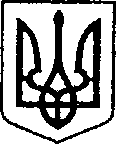 Ніжинська міська радаVІІ скликанняПротокол № 121Засідання постійної депутатської комісії міської радиз майнових та житлово-комунальних питань, транспорту, зв’язку та охорони навколишнього середовища06 березня  2019р.                                                                              14:00, кім. 66                                                                                                               м. НіжинГоловуючий: Онокало І.А.Члени комісії: Коваль В. М.,  Cипливець В. Г., Мазун А. Г.Відсутні члени комісії:. Паскевич В.Г., Ландар Ю.М. , , Дудченко Г. М. Присутні:Міщенко Н.І. – начальник відділу з управління та приватизації майна;Івашко С.В. – головний спеціаліст відділу з питань організації діяльності міської ради та її виконавчого комітету.Формування порядку денногоОнокало І.А., голова комісії.Ознайомила присутніх з проектом порядку денного та пропозиціями         до порядку денного засідання постійної комісії міської ради з майнових та житлово-комунальних питань, транспорту, зв’язку та охорони навколишнього середовища від 15.05.2018 р.Порядок деннийПро проект рішення «Про створення аукціонної комісії для продажу нежитлової будівлі «лазня», що розташована за адресою: м. Ніжин, вул. Козача, 3»Онокало І.А., голова комісії.Поставила на голосування порядок денний з пропозиціями.ВИРІШИЛИ:Підтримати і затвердити порядок денний з пропозиціями.ГОЛОСУВАЛИ: «за» - 4, «проти» - 0, «утрималися» - 0. Розгляд питань порядку денного:Про проект рішення «Про створення аукціонної комісії для продажу нежитлової будівлі «лазня», що розташована за адресою: м. Ніжин, вул. Козача, 3»СЛУХАЛИ: Міщенко Н.І. – начальник відділу з управління та приватизації майна, ознайомила з проектом рішення.ВИРІШИЛИ: підтримати проект рішення та рекомендувати до розгляду.ГОЛОСУВАЛИ: «за» - 4 «проти» – 0, «утрималися» – 0. Голова комісії                                                                                     І.А. ОнокалоСекретар комісії                                                                                В.М. Коваль